104年度獎勵學行優良僑生獎學金申請公告一、申請時間：自9月14日至10月5日受理申請，欲申請同學請至學務處課指組索取申請表；相關注意事項請詳閱附加檔案或洽詢學務處課指組，聯絡電話(02)8212-2000#2056。二、申請資格：　　1.二年級以上(碩、博士生除外)僑生。　　2.依據「香港澳門居民來臺就學辦法」來臺升讀國內大專院校之在學香港、　　　澳門學生。　　3.上一學年度學業總平均成績在80分以上，操行兩學期均列甲等(80)分以　　　上。三、申請文件：　　1.申請表。　　2.前一學年度(103學年度)成績單。四、附加檔案：
　　1.104年度獎勵學行優良僑生獎學金公文。　　2.104年度獎勵學行優良僑生獎學金申請表。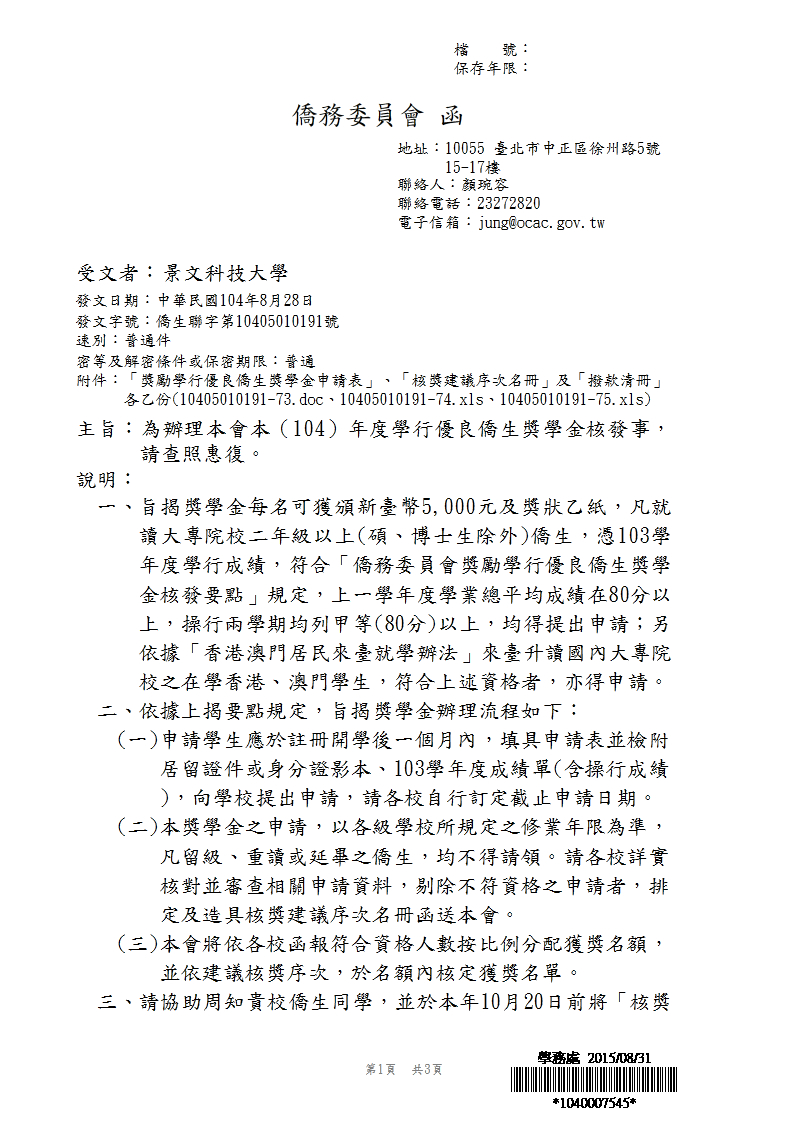 僑務委員會104年度獎勵學行優良僑生獎學金申請表姓名中文（正楷）姓名英文（印刷體）性別□男□女出生日期民國  年  月  日民國  年  月  日民國  年  月  日民國  年  月  日民國  年  月  日民國  年  月  日僑居地（國名）就讀學校中文（全銜）年級就讀學校英文（印刷體）年級科系(無科系者免填)中文（全名）學院科系(無科系者免填)英文（印刷體）The  Department ofThe  Department ofThe  Department ofThe  Department ofThe  Department of學院103學年度學業成績上學期103學年度學業成績下學期103學年度學業成績總平均103學年度操行成績(大專校院必填)上學期103學年度操行成績(大專校院必填)下學期地址電話附註附註附註附註應繳表件(請由學校審核)。應繳表件(請由學校審核)。應繳表件(請由學校審核)。應繳表件(請由學校審核)。應繳表件(請由學校審核)。一、本表請用正體繕寫中、英文資料，各項資料請詳實填寫（校名勿用縮寫，科系勿用簡稱）以便製發中英文獎狀。二、凡符合本會獎勵學行優良僑生要點之申請規定者，均可檢附相關文件向就讀學校提出申請。並以各級學校所規定之修業年限為準，凡留級、重讀或延畢之僑生，均不得請領。碩、博士班研究生亦不得申請。三、本學年度未獲本會其他獎學金者，始得申請（五專生請於年級欄註明）。四、本申請案件均不退件，並請申請人確實填寫，繳件時請備齊相關資料以免影響權益。五、相關審查資料(含本表)，應自申請當年度起留校5年以供備查。一、本表請用正體繕寫中、英文資料，各項資料請詳實填寫（校名勿用縮寫，科系勿用簡稱）以便製發中英文獎狀。二、凡符合本會獎勵學行優良僑生要點之申請規定者，均可檢附相關文件向就讀學校提出申請。並以各級學校所規定之修業年限為準，凡留級、重讀或延畢之僑生，均不得請領。碩、博士班研究生亦不得申請。三、本學年度未獲本會其他獎學金者，始得申請（五專生請於年級欄註明）。四、本申請案件均不退件，並請申請人確實填寫，繳件時請備齊相關資料以免影響權益。五、相關審查資料(含本表)，應自申請當年度起留校5年以供備查。一、本表請用正體繕寫中、英文資料，各項資料請詳實填寫（校名勿用縮寫，科系勿用簡稱）以便製發中英文獎狀。二、凡符合本會獎勵學行優良僑生要點之申請規定者，均可檢附相關文件向就讀學校提出申請。並以各級學校所規定之修業年限為準，凡留級、重讀或延畢之僑生，均不得請領。碩、博士班研究生亦不得申請。三、本學年度未獲本會其他獎學金者，始得申請（五專生請於年級欄註明）。四、本申請案件均不退件，並請申請人確實填寫，繳件時請備齊相關資料以免影響權益。五、相關審查資料(含本表)，應自申請當年度起留校5年以供備查。一、本表請用正體繕寫中、英文資料，各項資料請詳實填寫（校名勿用縮寫，科系勿用簡稱）以便製發中英文獎狀。二、凡符合本會獎勵學行優良僑生要點之申請規定者，均可檢附相關文件向就讀學校提出申請。並以各級學校所規定之修業年限為準，凡留級、重讀或延畢之僑生，均不得請領。碩、博士班研究生亦不得申請。三、本學年度未獲本會其他獎學金者，始得申請（五專生請於年級欄註明）。四、本申請案件均不退件，並請申請人確實填寫，繳件時請備齊相關資料以免影響權益。五、相關審查資料(含本表)，應自申請當年度起留校5年以供備查。□本申請表□103學年度上下學期中文成績單正本1份（凡有任一學期成績空白者請勿申請，學業成績總平均或等第還原成績請核算至小數點第二位後四捨五入）。□居留證或身分證正反面影本。□就讀中等學校(含職業學校)以上僑生，103學年度並無受警告以上處分之情事。□本申請表□103學年度上下學期中文成績單正本1份（凡有任一學期成績空白者請勿申請，學業成績總平均或等第還原成績請核算至小數點第二位後四捨五入）。□居留證或身分證正反面影本。□就讀中等學校(含職業學校)以上僑生，103學年度並無受警告以上處分之情事。□本申請表□103學年度上下學期中文成績單正本1份（凡有任一學期成績空白者請勿申請，學業成績總平均或等第還原成績請核算至小數點第二位後四捨五入）。□居留證或身分證正反面影本。□就讀中等學校(含職業學校)以上僑生，103學年度並無受警告以上處分之情事。□本申請表□103學年度上下學期中文成績單正本1份（凡有任一學期成績空白者請勿申請，學業成績總平均或等第還原成績請核算至小數點第二位後四捨五入）。□居留證或身分證正反面影本。□就讀中等學校(含職業學校)以上僑生，103學年度並無受警告以上處分之情事。□本申請表□103學年度上下學期中文成績單正本1份（凡有任一學期成績空白者請勿申請，學業成績總平均或等第還原成績請核算至小數點第二位後四捨五入）。□居留證或身分證正反面影本。□就讀中等學校(含職業學校)以上僑生，103學年度並無受警告以上處分之情事。